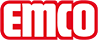 emco Bauemco MARSCHALL Premium SPIN®Safe z vložkom Outdoor 12 SPIN/PS Outdoortip12 SPIN/PS Outdoorobremenitevnormalno do močnonosilni profilokrepljeni nosilni profili iz torzijsko trdnega aluminija, z izolacijo proti pohodnemu zvoku na spodnji stranica. Višina (mm)15.9nastopna ploskevVremensko odporen vložek Outdoor za znatno temeljito odstranitev grobe umazanije. Kombinirano s ploščicami iz nerjavnega jekla za optimalno orientacijo za slepe in slabovidne (v skladu s standardom DIN 32984) na vhodnem območju.standarden razmik med profili ca. (mm)5 ,distančniki iz gumeProtizdrsna varnostProtidrsni vložek: R11, protidrsna ploščica iz nerjavnega jekla: R9 (v skladu s standardom DIN 51130)barveantracitrjavardečapovezavas plastiko ovito jekleno vrvicogarancijaGarancijski pogoji so na voljo na spletni povezavi:Barvna obstojnost proti svetlobi ISO 105 BO2odlično 7Barvna obstojnost proti drgnjenju ISO 105 X12dobro 4-5Barvna obstojnost proti vodi ISO 105 E01dobro 4-5izmereŠirina predpražnika:.........................mm (dolžina palice)Globina palice:.........................mm (smer hoje)kontaktMEDI-A-NORM D.O.O. · CESTA V MESTNI LOG 28 · 1000 LJUBLJANA · Slovenija · Tel. (+386) 51 435 159 · info@emco.si · www.emco-bau.com